nr 47/2023 (25)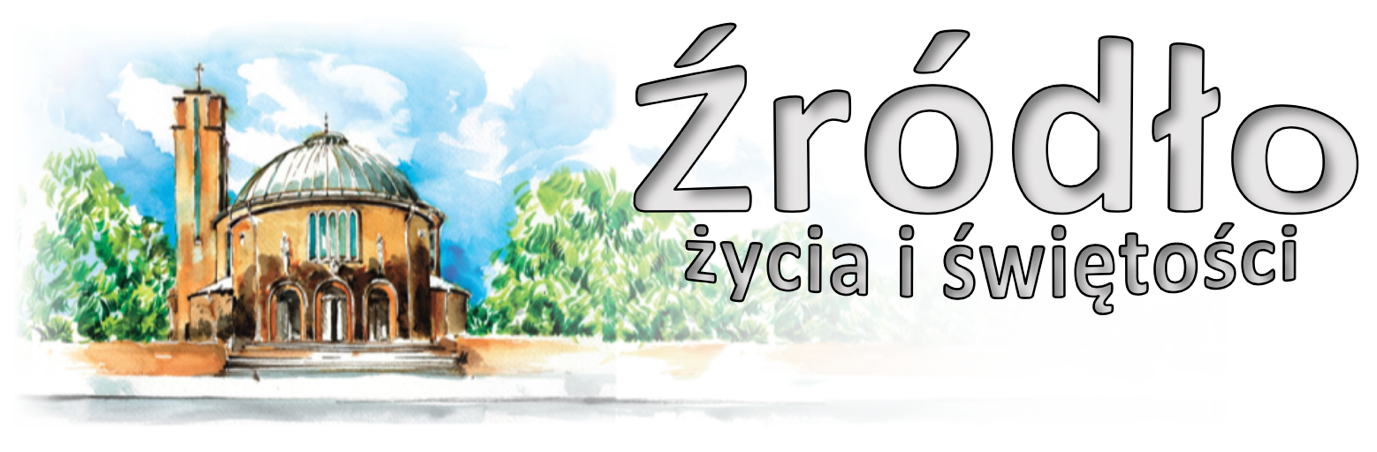 19 listopada 2023 r.gazetka rzymskokatolickiej parafii pw. Najświętszego Serca Pana Jezusa w Raciborzu33 Niedziela ZwykłaEwangelia według św. Mateusza (Mt 25,14-30)„Jezus opowiedział swoim uczniom tę przypowieść: Pewien człowiek, mając się udać w podróż, przywołał swoje sługi i przekazał im swój majątek. Jednemu dał pięć talentów, drugiemu dwa, trzeciemu jeden, każdemu według jego zdolności, i odjechał. Zaraz ten, który otrzymał pięć talentów, poszedł, puścił je w obrót i zyskał drugie pięć. Tak samo i ten, który dwa otrzymał; on również zyskał drugie dwa. Ten zaś, który otrzymał jeden, poszedł i rozkopawszy ziemię, ukrył pieniądze swego pana. Po dłuższym czasie powrócił pan owych sług i zaczął rozliczać się z nimi. Wówczas przyszedł ten, który otrzymał pięć talentów. Przyniósł drugie pięć i rzekł: Panie, przekazałeś mi pięć talentów, oto drugie pięć talentów zyskałem. Rzekł mu pan: Dobrze, sługo dobry i wierny. Byłeś wierny w niewielu rzeczach, nad wieloma cię postawię: wejdź do radości twego pana. Przyszedł również i ten, który otrzymał dwa talenty, mówiąc: Panie, przekazałeś mi dwa talenty, oto drugie dwa talenty zyskałem. Rzekł mu pan: Dobrze, sługo dobry i wierny. Byłeś wierny w niewielu rzeczach, nad wieloma cię postawię; wejdź do radości twego pana. […]”Pewien człowiek, mając udać się w podróż, przywołał swe sługi i przekazał im swój majątek; jednemu dał pięć talentów, drugiemu dwa, trzeciemu zaś jeden”. Ten człowiek, będący gospodarzem, bez wątpienia oznacza Chrystusa, który po zmartwychwstaniu, jako zwycięzca, wstępując do Ojca, zwołał apostołów i przekazał im naukę Ewangelii. Przydzielił jednemu więcej, a drugiemu mniej nie dlatego, że kierował się szczodrobliwością i powściągliwością, lecz stosownie do sił tych, co te dary przyjmowali, jak to apostoł powiada, że mleko podawał do picia tym, co nie byli w stanie przyjąć stałego pokarmu (Hbr 5,12n). Wreszcie i tego, co z pięciu talentów uczynił dziesięć, i tego, co z dwóch uczynił cztery, przyjmuje z podobną radością, nie bacząc na wielkość zysku, lecz na ich dobrą wolę. Pod pięcioma zaś, dwoma i jednym talentem rozumiemy bądź różne łaski, które nie każdemu zostały udzielone, bądź też w pierwszym przypadku wszystkie sprawne zmysły, w drugim zdolność pojmowania i działania, w trzecim rozsądek, którym ludzie różnią się od zwierząt. „Odszedł zaś ten, który dostał pięć talentów, zaczął nimi obracać i zyskał drugie pięć”. Otrzymawszy sprawne zmysły pomnożył w sobie znajomość rzeczy niebiańskich; z tego, co stworzone, wnosząc o istnieniu Stwórcy, z tego zaś, co cielesne, wnioskując o istnieniu Tego, co nie ma ciała. To, co dostrzegł, nasuwało mu myśl o tym, co niewidzialne, rzeczy znikome utwierdzały go w przekonaniu o istnieniu rzeczy nieprzemijających. „Ten, co otrzymał dwa, zyskał drugie dwa”. Również i ten, stosownie do sił, czegokolwiek nauczył się w Prawie, podwoił w praktykowaniu Ewangelii, bądź też pojął wiedzę i uczynki życia doczesnego jako odbicie przyszłej szczęśliwości.św. Hieronim (zm. w 419 r.)Ogłoszenia z życia naszej parafiiPoniedziałek – 20 listopada 2023 – św. Rafała Kalinowskiego, prezbitera 		Łk 18,35-43Nowenna przed Uroczystością Chrystusa Króla	  630			Dziękczynna z okazji 50. rocznicy urodzin ks. Marcina z prośbą o dalsze Boże błogosławieństwo i zdrowie	  900			Za †† rodziców Antoniego i Annę Solich oraz brata	1800	1.	W intencji córki chrzestnej Magdaleny z okazji 8. urodzin o potrzebne łaski i Boże błogosławieństwo dla niej i całej rodziny			2.	Do Miłosierdzia Bożego za †† męża Leszka Pałka, mamę Katarzynę, ojca Jana Trzeciaka, Jana Maciołka w 1. rocznicę śmierci (od żony z dziećmi)Wtorek – 21 listopada 2023 – Ofiarowanie NMP 					Łk 19,1-10Nowenna przed Uroczystością Chrystusa Króla	  630			Za † męża Juliana i za †† z rodzin z obu stron	  800			W języku niemieckim: W intencji chorych ks. Jana i jego siostry Gabrieli o Boża opiekę i ulgę w cierpieniu	1800	1.	Za †† Gertrudę i Edwarda Przybyła			2.	Za †† rodziców Gertrudę i Karola Koza, Luizę i Alojzego KadzimierzŚroda – 22 listopada 2023 – św. Cecylii, dziewicy i męczennicy 				Łk 19,11-28Nowenna przed Uroczystością Chrystusa Króla	  630			Do Miłosierdzia Bożego za † Małgorzatę Paskuda w rocznicę śmierci, Marię Targacz, †† dziadków, wszystkich †† z rodziny Paskuda, † Józefa Gajda i dusze w czyśćcu	  900			Za † Barbarę Cyroń w 1. rocznicę śmierci	1800	1.	Ku czci św. Cecylii w intencji muzyków kościelnych i zespołów			2.	W intencji Czesława z okazji 60. rocznicy urodzin z podziękowaniem za odebrane łaski, z prośbą o Boże błogosławieństwo i zdrowie w rodzinieCzwartek – 23 listopada 2023 								Łk 19,41-44Nowenna przed Uroczystością Chrystusa Króla	  630	1.	Za †† rodziców Konstantego i Otolię Borysowicz oraz siostrę Barbarę			2.	Za † Teresę Malik oraz wszystkich †† z rodziny	1630			Szkolna: Do Miłosierdzia Bożego za †† rodziców Marię i Jana Popardowskich, siostrę Annę, brata Tadeusza, †† z rodzin Hebda i Popardowskich oraz dusze w czyśćcu	1800	1.	Za † Andrzeja Strózika w 3. rocznicę śmierci			2.	Dziękczynna z okazji 81. rocznicy urodzin Marii Zdrzałek o dalsze błogosławieństwo Boże, opiekę Matki Bożej dla solenizantki i dzieci z rodzinamiPiątek – 24 listopada 2023 – św. męcz. Andrzeja Dung-Lac, prezb. i Towarzyszy 	Łk 19,45-48Nowenna przed Uroczystością Chrystusa Króla	  630			Za † Piotra Sitko w rocznicę śmierci, †† rodziców z obu stron, Eugeniusza Grzegorzek, Dariusza Węgierskiego, Stanisława Piechę, Krystiana Brachmana, Ryszarda Węgierskiego oraz †† kapłanów	  900			Za †† rodziców Antoninę i Józefa Piechaczek, brata Józefa, siostry Agnieszkę, Adelę, Łucję, Annę i Marię, szwagrów Jerzego, Gintera, Stefana, †† z rodzin Piechaczek i Kreis	1500			Koronka do Bożego Miłosierdzia	1800	1.	Za †† syna Romana, męża Jana, rodziców i rodzeństwo Indeka-Solich			2.	Do Miłosierdzia Bożego za † matkę Adelę w dniu jej urodzin, ojca Gerharda Gogolin w 14. rocznicę śmierci, dziadków, rodzeństwo, pokrewieństwo Gogolin-Kuffka, Edeltraudę i Alfreda Gromotka i za dusze w czyśćcu	1900			Spotkanie dla osób wybierających się na Europejskie Spotkanie Młodych w Ljubljanie Sobota – 25 listopada 2023 								Łk 20,27-40Nowenna przed Uroczystością Chrystusa Króla	  630	1.	W intencji Andrzeja Niklewicza z okazji 60. rocznicy urodzin o Boże błogosławieństwo i zdrowie w rodzinie			2.	Za †† rodziców Stefanię i Jana Janiszewskich, dziadków Emilię i Franciszka Janiszewskich, Franciszkę i Franciszka Muzia	1700			Modlitwa o pokój – Adoracja Najświętszego Sakramentu	1730			Nieszpory Maryjne	1800	1.	Do Miłosierdzia Bożego za † żonę Katarzynę Poznakowską w dniu urodzin i imienin oraz wszystkich †† z rodziny			2.	Za †† rodziców Zofię i FranciszkaNiedziela – 26 listopada 2023 – Jezusa Chrystusa, Króla WszechświataEz 34,11-12.15-17; 1Kor 15,20-26.28; Mt 25,31-46	  700			Za † Eugenię Niklewicz	  830			Godzinki o Niepokalanym Poczęciu NMP	  900			W intencji Teresy w 30. rocznicę urodzin oraz w intencji wnuczka Beniamina w 4. rocznicę urodzin o Boże błogosławieństwo i zdrowie oraz opiekę Anioła Stróża	1030			W intencji rocznych dzieci: Maja Kurzydem, Wiktoria Wilk, Józef Rybak, Małgorzata Kachel						W kaplicy pod kościołem dla dzieci Za † Monikę Zippel (od Łukasza Zięby z rodziną)	1200			Ku czci św. Katarzyny w intencji pracujących, emerytowanych i wszystkich zmarłych kolejarzy	1700			Różaniec	1730			Nieszpory ku czci Chrystusa Króla	1800			Za † męża i ojca Piotra Dołęga w 11. rocznicę śmierci i †† rodziców z obu stronW tym tygodniu modlimy się: o nowe powołaniaW dniu wczorajszym Ksiądz Biskup udzielił święceń diakonatu dwom kandydatom, w tym klerykowi Tomaszowi. Nowym diakonom życzymy błogosławieństwa w ich posłudze i na dalszej drodze formacji kapłańskiej.W minionych dniach odbyła się uroczystość wręczenia medali im. ks. Stefana Pieczki. Między innymi otrzymali go nasi parafianie, państwo Zuzanna i Mieczysław Hefilngerowie. Gratulujemy wyróżnienia. Przy tej okazji w ich imieniu pragniemy przekazać słowa podziękowania dla niejednokrotnie anonimowych darczyńców wspomagających terapię ich syna.Trwa Nowenna przed Uroczystością Chrystusa Króla. Zapraszamy na godz. 1545 na Różaniec Fatimski o pokój na świecie oraz na nieszpory niedzielne.Dzisiaj także po Mszy wieczornej w domu katechetycznym spotkanie dla rodziców dzieci przygotowujących się do I Komunii zainteresowanych szyciem alb.W poniedziałek o 1930 próba scholi.We wtorek o godz. 1530 spotkanie Klubu Seniora, o 1800 próba chóru.Spotkanie Kręgu Biblijnego we wtorek po wieczornej Mszy Świętej.Spotkanie Ruchu Rodzin Nazaretańskich w środę po wieczornej Mszy Świętej.Msza szkolna w czwartek o 1630. W piątek o 1500 Koronka do Bożego Miłosierdzia.Młodzież zainteresowaną wyjazdem na Europejskie Spotkanie Młodych w Ljubljanie na Słowenii organizowane przez Braci z Taize na przełomie roku, zapraszamy na spotkanie w piątek na godz. 1900.W sobotę o 1700 Adoracja i Modlitwa o pokój.Również w sobotę, 25 listopada w Opole spotkanie dla młodych w ramach Światowego Dnia Młodzieży. Dzisiaj przypada Światowy Dzień ubogich.W przyszłą niedzielę Uroczystość Chrystusa Króla Wszechświata. O godz. 1700 nieszpory.Pod kościołem, przy kaplicy wyłożone są niepotrzebne obrazy, figury, krzyże, różańce. Gdyby był ktoś chętny na te przedmioty, to można je zabrać. Przed kościołem do nabycia: nasza parafialna gazetka „Źródło”, Gość Niedzielny. Kolekta dzisiejsza przeznaczona jest na bieżące potrzeby parafii. Dziś także dodatkowa zbiórka na cele remontowe. Przy tej okazji pragniemy poinformować, że w minionych dniach wybudowano na nowo kotłownię w domu katechetycznym, który odtąd będzie ogrzewany gazem (w miejsce ogrzewania „z miasta”).Za wszystkie ofiary, kwiaty i prace przy kościele składamy serdeczne „Bóg zapłać”. W minionym tygodniu odeszli do Pana:Adam Liszka, lat 72, zam. na ul. Pomnikowej Eugeniusz Michalczyk, lat 87, zam. na ul. Słowackiego Wieczny odpoczynek racz zmarłym dać PanieWierzę w Kościół Chrystusowy – Łączność ze zmarłymiPrzeczytaj KKK 989„Wierzymy mocno i mamy nadzieję, że jak Chrystus prawdziwie zmartwychwstał i żyje na zawsze, tak również sprawiedliwi po śmierci będą żyć na zawsze z Chrystusem Zmartwychwstałym i że On wskrzesi ich w dniu ostatecznym”. Do refleksjiLudzkie spojrzenie na śmierć przywołuje obraz straty, która bardzo często boli i pozostawia pustkę, którą z czasem jedynie uczymy się akceptować. Jednocześnie doświadczamy wiary w jedność Kościoła ziemskiego i niebiańskiego. Możliwość modlitwy za zmarłych, obcowania ze świętymi wprowadza nas w duchowy, mistyczny wymiar tego, w jaki sposób trwamy w jedności z Bogiem, jedności, której śmierć nie jest w stanie pokonać. Dlatego modlitwa za zmarłych ma wartość spotkania ze zmarłymi, troski o nich, wiecznej dla nich miłości. „Potrzebują tej odrobiny światła, by trafić do domu Ojca, by skrócić ich męki czyśćcowe”1. Łączność ze zmarłymi to niewykluczanie ich z przestrzeni rozmów, które w rodzinie się odbywają. To noszenie ich w swoim sercu i pełnia wiary w moc działania modlitwy w ich intencji. To pozwolenie sobie na tęsknotę. Człowiek wiary wie, że jego bliscy „nie znikają”, ale żyją dalej, tylko nie mają ciała tu na ziemi. Ta myśl może być pokrzepiająca szczególnie w momencie utraty bliskiej osoby. Módlmy się za zmarłych, aby szybko mogli trafić do nieba. Z drugiej strony prośmy zmarłych z naszych rodzin (naszych „prywatnych świętych”) o orędownictwo we wszelkich sprawach i potrzebach. ZadaniePorozmawiajmy w rodzinie (również z dziećmi) o śmierci, o umieraniu, o tym czego się w tym kontekście boimy. Pomódlmy się wspólnie za naszych zmarłych, wspominając to, co pamiętamy z ich życia. Jeśli szczególnie tęsknisz za kimś, kto zmarł, spróbuj napisać do niego list, w którym opowiesz mu, co nosisz w sercu. Pamiętaj, że on „nie zniknął”. Wyobraź go sobie w pełni doskonałości i szczęścia przed obliczem Boga. Na koniec pamiętaj: wasza rozłąka jest czasowa. 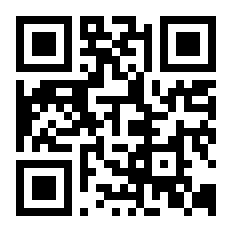 